Конспект занятия по правилам дорожного движения в старшей группе «Звёздочки» «День рождения Светофора».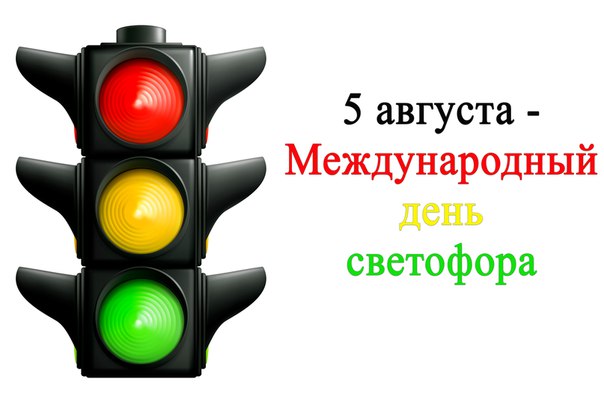 Воспитатель 1 квалификационной категории Москвина Е.А.                 МБДОУ Спасский детский сад №1»                                            2019 г.Цель.Закрепить знаний детей о правилах дорожного движения.Задачи.Дать представление о том, когда появился светофор, что означают сигналы .Закрепить знания о правильном поведении на дороге.Развивать быстроту, ловкость.Создать хорошее настроение.Способствовать развитию дружеских отношений в коллективе.Материал и оборудование.Изображение светофора. Круги: красный, жёлтый, зелёный. Изображении с дорожными ситуациями. Макеты дорожных знаков.Предварительная работа:- беседа «Сигналы светофора», «Красный, жёлтый, зелёный», «Дорожные знаки», «Правила перехода улиц и дорог», «О полосатой «зебре» и дорожном знаке «Пешеходный переход», «В городском транспорте»;- дидактические игры: «Что такое улица», «Я - водитель», «Дорожные знаки»;- чтение художественной литературы: Я. Пишумов «Машины», В. Берестов «Это еду я бегом», М. Пляцковский «Стоп машина!», С. Михалков «Если свет зажёгся красный», С. Яковлев «Нужно слушаться без спора», Б. Житков «Светофор»;- рассматривание фотографий «Улицы нашего города»;- конструирование «Светофор», «Вот какой Автобус!»;- составление рассказа о дорожной ситуации по сюжетной картинке.Словарная работа. Закрепить в речи детей слова: пешеход, пассажир, тротуар. Закрепить в речи названия дорожных знаков.Методы и приемы.Художественное слово, показ, беседа, задание,игра, объяснение, рассматривание, закрепление, поощрение, итог.                                                Ход занятия.Воспитатель.- Добрый день, ребята! Сегодня мы с вами не просто так собрались здесь.Для того, чтобы узнать, вам нужно отгадать загадку:                       У полоски перехода, на обочине дороги,               Зверь трёхглазый, одноногий, неизвестной нам породы!                       Разноцветными глазами, разговаривает с нами.                   Красный глаз глядит на нас: Стоп! - гласит его приказ.                    Жёлтый глаз глядит на нас: Осторожно, стой сейчас!                       А зелёный: Что ж вперёд, пешеход- на переход!                      Так ведёт свой разговор, молчаливый.....(светофор)  Воспитатель.- Правильно ребята! Это светофор!  Сегодня замечательный праздник - мы отмечаем день рождения Светофора.       Да, да, у светофора тоже есть день рождения!5 августа отмечается международный день светофора, име6нно в этот день много лет назад, в 1914 году инженер Джон Найт изобрел и установил первый светофор в городе Лондон. Управлялся светофор вручную. В нашей стране первый светофор появился в городе Ленинград. Воспитатель. - А почему его назвали светофор светофором. В нём спрятались два слова. «свет» и «фор»,что означает свет вы знаете, а вот «фор»-произошло от греческого слова « форос»,что означает (несущий). И объединив их, мы получаем- несущий свет! Воспитатель. - А для чего люди придумали его?(Дети дают свои варианты ответов). Воспитатель.   - Светофор придумали для регулировки движения. Чтоб на дорогах был порядок. А как он регулирует движение? Дает световой сигнал, или может он загораживает дорогу? Или еще что-нибудь делает?Дети.- Он светит цветами: красный, желтый и зелёный.Воспитатель.-  А, для чего нужен красный свет, ребята?Дети.- Красный свет напоминает об опасности (пожарные машины, на красный свет мы стоим и дрогу не переходим)Воспитатель.- А, зачем нужен желтый свет?Дети.-  Желтый свет значит- приготовиться. Водитель издалека видит желтый свет и сбавляет скорость. И мы должны быть внимательны, увидев желтый свет светофора. Желтый – те, кто работает на дорогах – бульдозеры, катки, которые укладывают асфальт. И дорожные рабочие одеты в желтые костюмы.Воспитатель.-  А, что обозначает зеленый свет светофора?Дети.-  Зеленый спокойный, приятный цвет. Цвет травы и листьев. Когда загорится зеленый глаз светофора, мы можем переходить через дорогу спокойно, но вначале внимательно посмотрев по сторонам.Воспитатель.- А сейчас поиграем. Игра называется «Кто быстрее соберет светофор». Мне нужно двое помощников. Кто хочет мне помочь? Ребята, ваша задача – как можно быстрее расставить по порядку все цвета светофора(каждому из детей раздается по три кружка: зеленый, желтый и красный) (дети расставляют кружки в определенном порядке)         Физкультминутка «Мы - шоферы».         (Дети должны показывать движения)Едем, едем на машине (движение рулем),Нажимаем на педаль (ногу согнуть в колене, вытянуть).Газ включаем, выключаем (рычаг повернуть к себе, от себя).Смотрим пристально мы в даль (ладонь ко лбу).Дворники считают капли:Вправо, влево – чистота! («дворники»).Волосы ерошит ветер (пальцами взъерошить волосы).Мы шоферы хоть куда! (большой палец правой руки вверх) Воспитатель.-  А, теперь проверим ваши знания. Сейчас я буду задавать вам вопросы, а вы отвечайте «да» или «нет». Хорошо?Дети.-  Да!Воспитатель.Что хотите -говорите, красный свет- дороги нет? (да)Что хотите -говорите, каждый раз идя домой, играем мы на мостовой? (нет)Что хотите- говорите, но если очень вы спешите, то перед транспортом бежите? (нет)Что хотите -говорите, мы всегда идем вперед только там, где переход? (да)Что хотите -говорите, на желтый свет, вы все стоите? (да)Воспитатель.-  Молодцы! А теперь узнаем, как вы знаете дорожные правила?(Показываются изображения с ситуациями на дороге. Дети говорят, что пешеходы делают правильно, а что нет.)Воспитатель.- Да. Вы действительно хорошо знаете правила. Воспитатель.- Да, ребята, вы справились со всеми заданиями. Вы хорошо знаете правила поведения на дороге. Знаете световые сигналы светофора. Но все же не выходите на дорогу одни, только со взрослыми! И я хочу вам сказать, что вы все молодцы!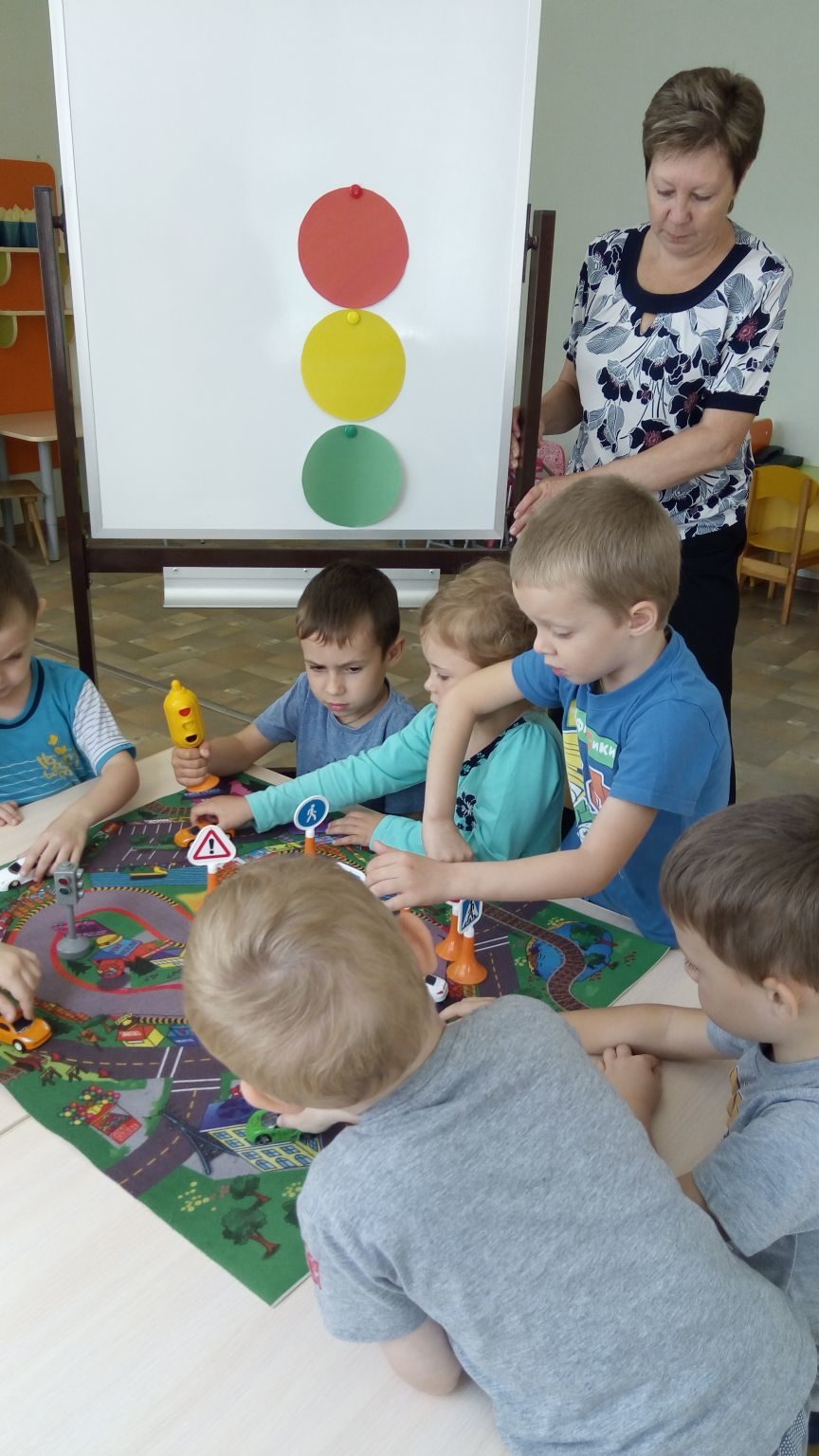 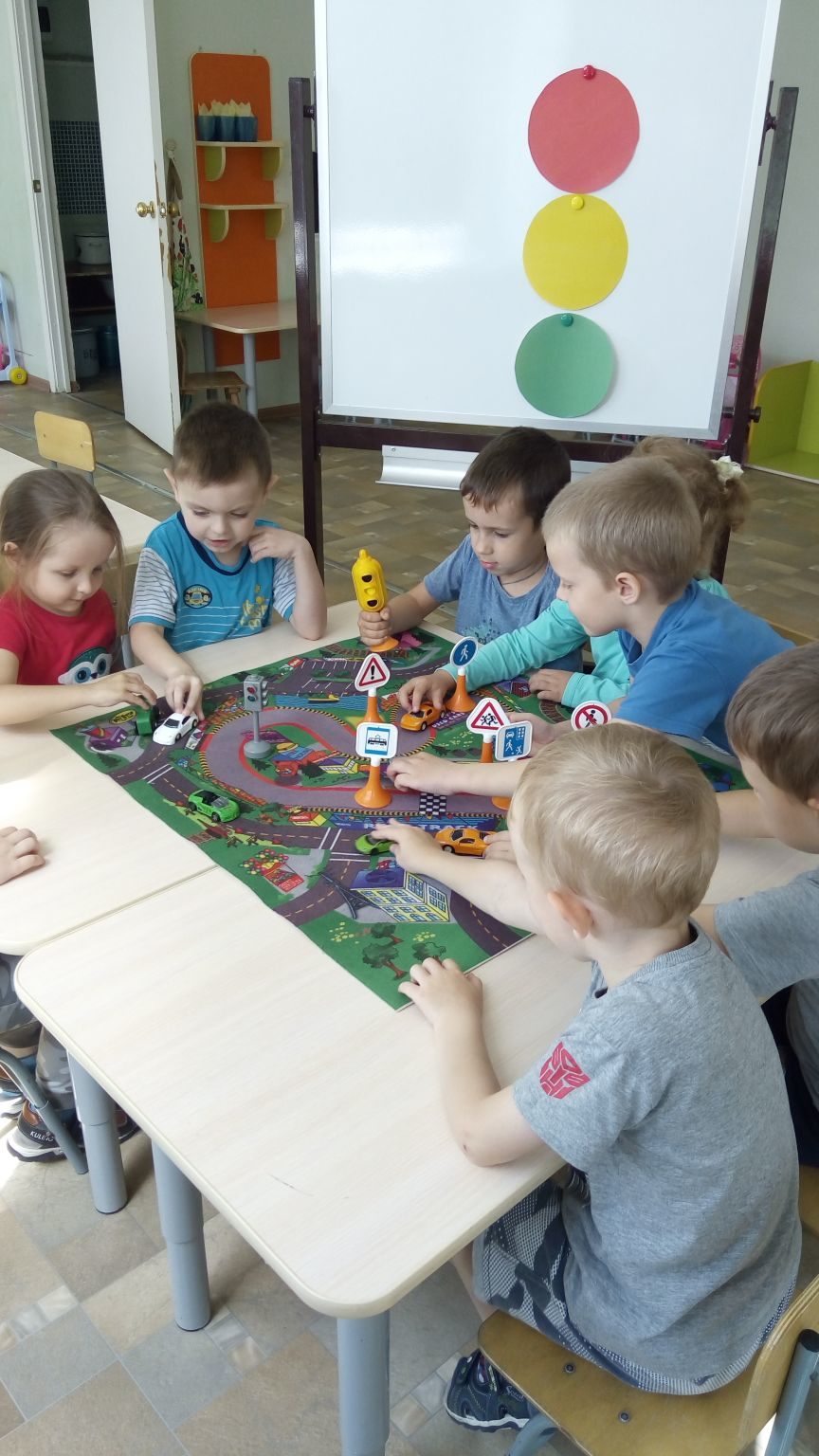 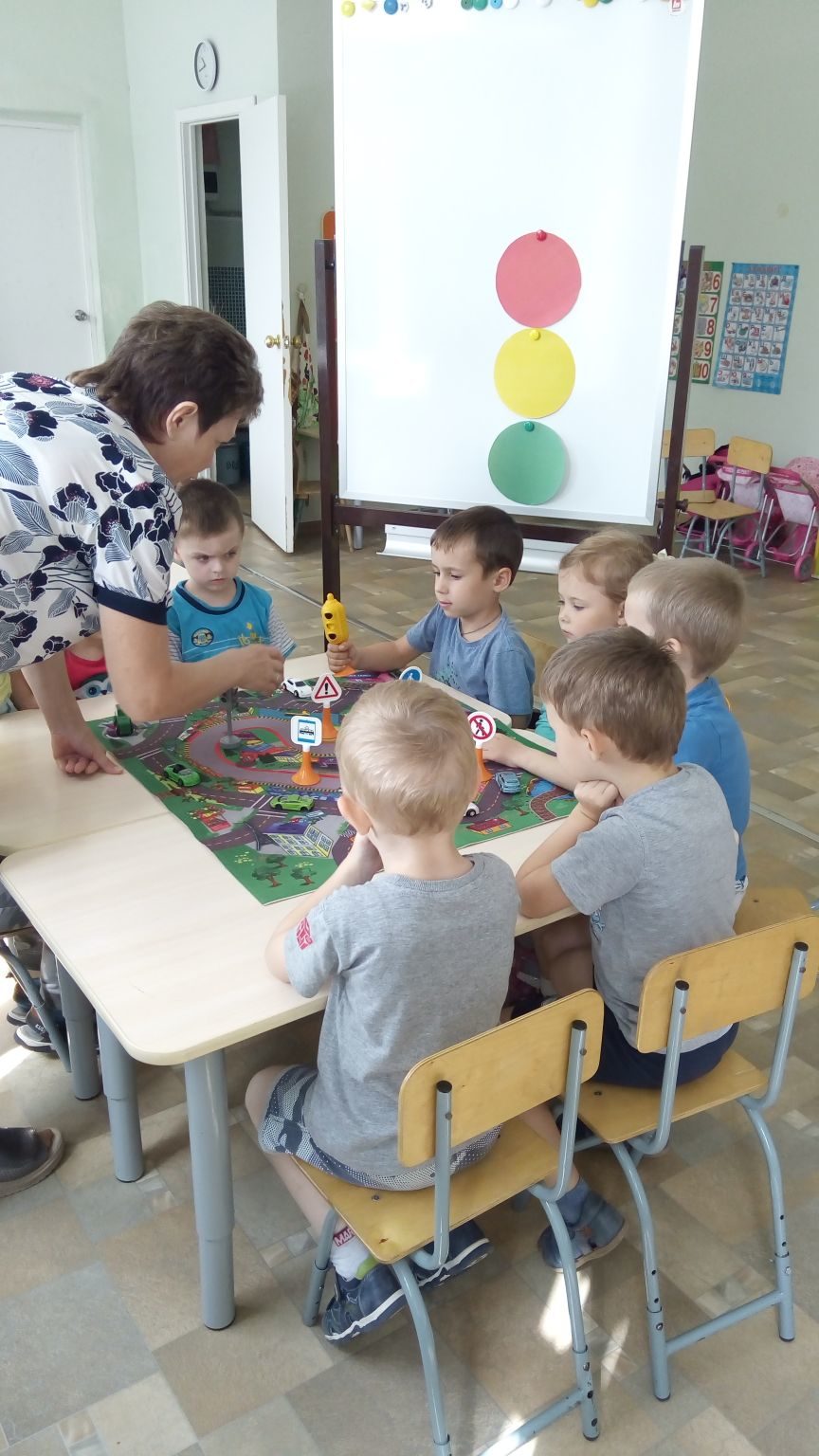 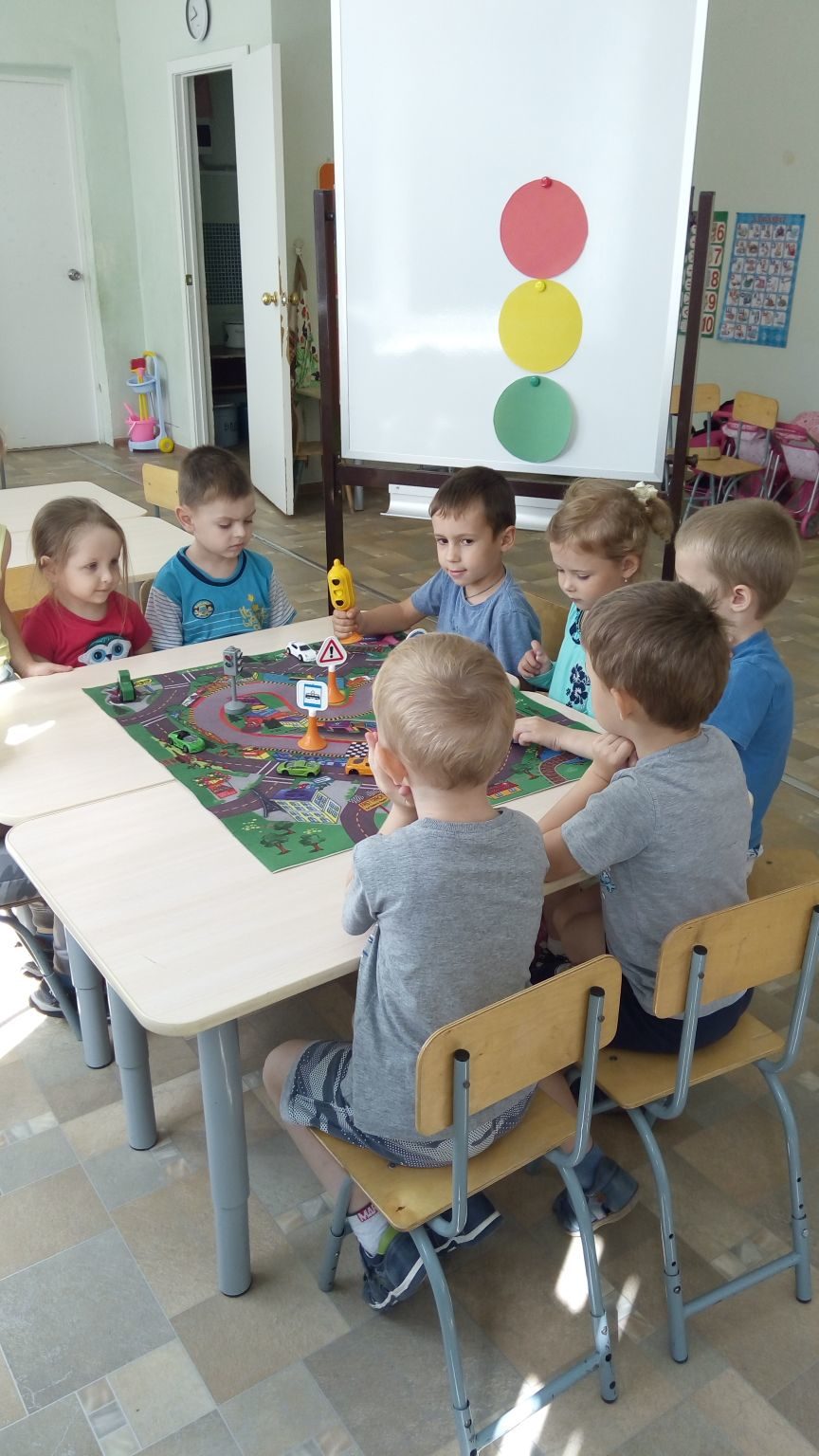 